[Master Thesis Title] 
[Subtitle] 
[Author]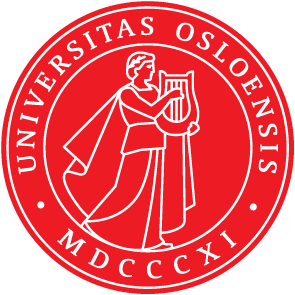 [Master Thesis]  [Study programme][30/60 credits][Department][Faculty]
UNIVERSITY OF OSLO 
[Month / Year][Title page](same text as on the front page, but the student has more freedom with regard to layout)© AuthorYearTitleAuthorhttp://www.duo.uio.no/Printing: Reprosentralen, Universitetet i OsloAbstractPrefaceContents1	[Heading]	1Bibliography	2Appendix(es)	3No table of figures entries found.[Heading]Bibliography[Follow the guidelines of your faculty/department when writing your bibliography.]Appendix(es)